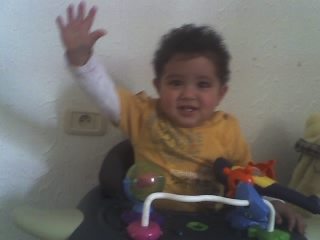 التّعلّــــــــــــم المنهجـــــــــيفيزياء: حلّ وضعيّات مشكل بإنجاز بحوث و مشاريع متّصلة ببعض الظّواهر الفيزيائيّة مكونات الكفايةعلم أحياء: حلّ وضعيّات مشكل بإنجاز بحوث و مشاريع متّصلة بالوظائف الحيويّة للكائنات الحيّة  في علاقتها بالمحيطمكونات الكفايةالأيّامالأيّامالأنشطةالهـــــدف   المميزالهـــــدف   المميزالمحتــوىالهدف0101علم أحياءتعرّف تركيبة العينتعرّف تركيبة العينتركيبة العينأن يتعرف التلاميذ على الأجزاء الخارجية للعين0202فيزياءإدراك ظاهرة إنتثار الضّوء عند اصطدامه بحاجزإدراك ظاهرة إنتثار الضّوء عند اصطدامه بحاجزظاهرة الإنتثارأن يفسر التلاميذ ظاهرة انتشار الضّوء عند اصطدامه بحاجز0303علم أحياءتعرّف العين جهازا حسّيّاتعرّف العين جهازا حسّيّاالعين و الرّؤيةأن يتعرف التلاميذ على العناصر المكونة للعين والضرورية للرؤية0404فيزياءإدراك  ظاهرة انعكاس الضّوء عند اصطدامه بجسم مصقولإدراك  ظاهرة انعكاس الضّوء عند اصطدامه بجسم مصقولإنعكاس الضّوءأن يفسر التلاميذ ظاهرة انعكاس الضّوء عند اصطدامه بجسم مصقول0505علم أحياءتعرّف  عيوب الرّؤية و وسائل الإصلاحتعرّف  عيوب الرّؤية و وسائل الإصلاحعيوب الرّؤية و وسائل الإصلاحأن يتعرف التلاميذ على عيوب الرّؤية(قصروطول النظر) و وسائل الإصلاح(العدستين المحدبة والمقعرة)0606فيزياءإدراك ظاهرة  انكسار الضّوء عند مروره من وسط شفّاف إلى آخر يختلف في الشّفافيّة.إدراك ظاهرة  انكسار الضّوء عند مروره من وسط شفّاف إلى آخر يختلف في الشّفافيّة.إنكسار الضّوءأن يفسر التلاميذ  ظاهرة  انكسار الضّوء عند مروره من وسط شفّاف إلى آخر يختلف في الشّفافيّة0707علم أحياءتعرّف السلوكيات الوقائيّة للعينتعرّف السلوكيات الوقائيّة للعينقواعد صحّيّة للحفاظ على سلامة العينأن يحدد التلاميذ بعض السلوكيات الوقائية للعينالتّعلّم الإدماجيالتّعلّم الإدماجيالتّعلّم الإدماجيالمشروع:ينتج التلميذ ملفا يوظف فيه مكتسباته  حول مكونات العين ويفسر عملية الرؤية وعيوبها ووسائل الإصلاح والظواهر الثلاثة للضوء (الانتثار والانعكاس والانكسار)في علاقتها بعملية الرؤيةالمشروع:ينتج التلميذ ملفا يوظف فيه مكتسباته  حول مكونات العين ويفسر عملية الرؤية وعيوبها ووسائل الإصلاح والظواهر الثلاثة للضوء (الانتثار والانعكاس والانكسار)في علاقتها بعملية الرؤيةالمشروع:ينتج التلميذ ملفا يوظف فيه مكتسباته  حول مكونات العين ويفسر عملية الرؤية وعيوبها ووسائل الإصلاح والظواهر الثلاثة للضوء (الانتثار والانعكاس والانكسار)في علاقتها بعملية الرؤيةالمشروع:ينتج التلميذ ملفا يوظف فيه مكتسباته  حول مكونات العين ويفسر عملية الرؤية وعيوبها ووسائل الإصلاح والظواهر الثلاثة للضوء (الانتثار والانعكاس والانكسار)في علاقتها بعملية الرؤيةالتّقييم التّقييم التّقييم  يحلّ وضعيّة تقييمية ادماجية و موظفا  مكتسباته  حول مكونات العين ويفسر عملية الرؤية وعيوبها ووسائل الإصلاح والظواهر الثلاثة للضوء (الانتثار والانعكاس والانكسار)في علاقتها بعملية الرؤية يحلّ وضعيّة تقييمية ادماجية و موظفا  مكتسباته  حول مكونات العين ويفسر عملية الرؤية وعيوبها ووسائل الإصلاح والظواهر الثلاثة للضوء (الانتثار والانعكاس والانكسار)في علاقتها بعملية الرؤية يحلّ وضعيّة تقييمية ادماجية و موظفا  مكتسباته  حول مكونات العين ويفسر عملية الرؤية وعيوبها ووسائل الإصلاح والظواهر الثلاثة للضوء (الانتثار والانعكاس والانكسار)في علاقتها بعملية الرؤية يحلّ وضعيّة تقييمية ادماجية و موظفا  مكتسباته  حول مكونات العين ويفسر عملية الرؤية وعيوبها ووسائل الإصلاح والظواهر الثلاثة للضوء (الانتثار والانعكاس والانكسار)في علاقتها بعملية الرؤيةالدّعم و العلاجالدّعم و العلاجالدّعم و العلاجأنشطة تدعم قدرات المتفوقين و أخرى تعالج بعض التعثرات أنشطة تدعم قدرات المتفوقين و أخرى تعالج بعض التعثرات أنشطة تدعم قدرات المتفوقين و أخرى تعالج بعض التعثرات أنشطة تدعم قدرات المتفوقين و أخرى تعالج بعض التعثرات 